Exercise 4 :   Dogru olanı işaretleyiniz. 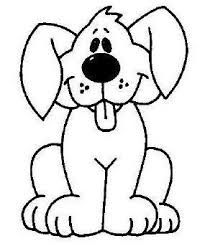 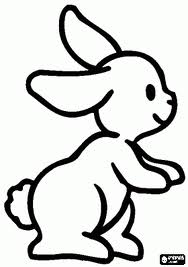 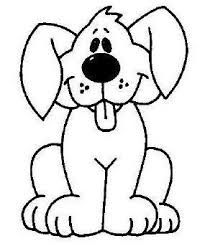 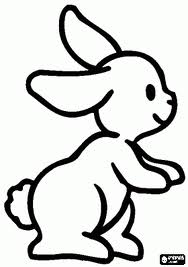 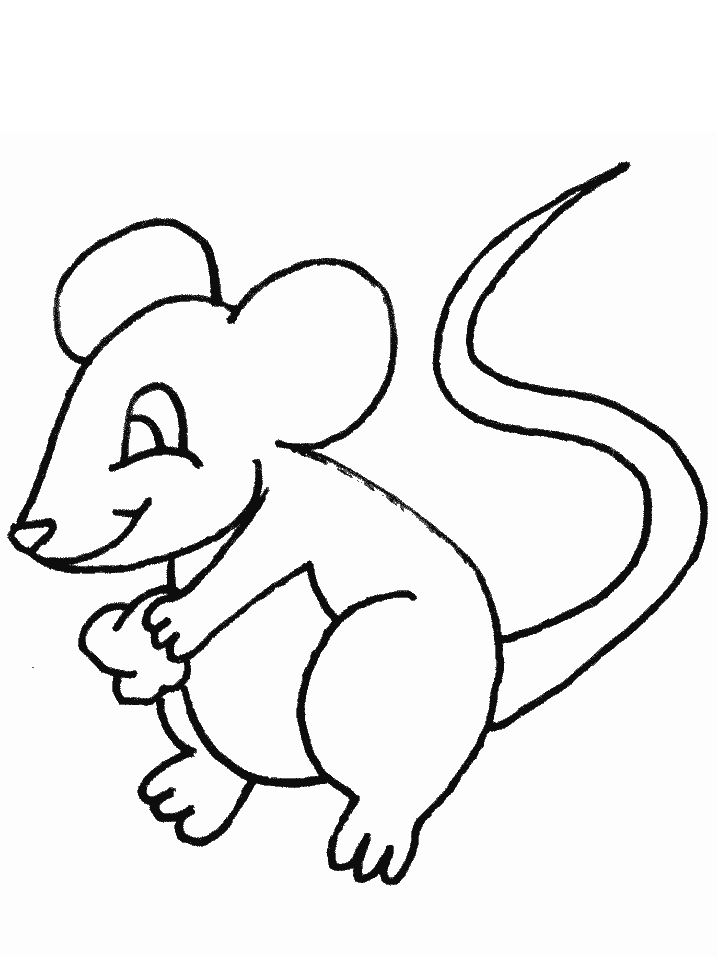 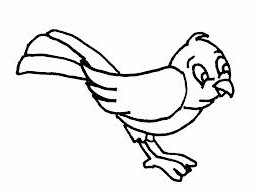 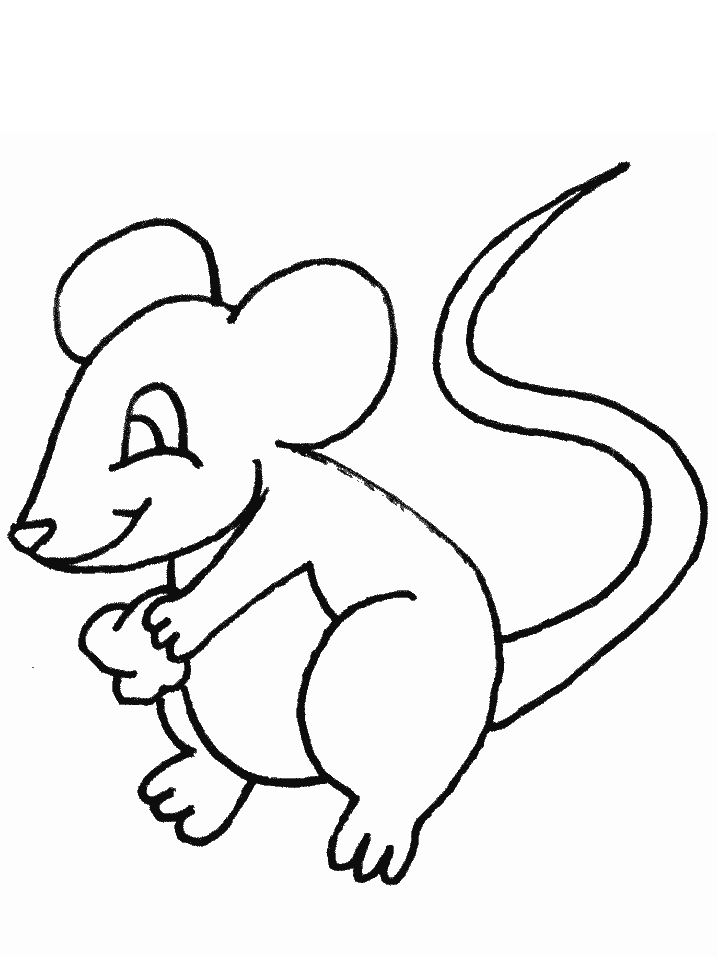 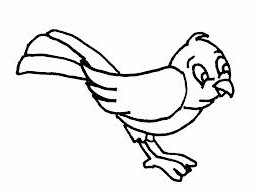 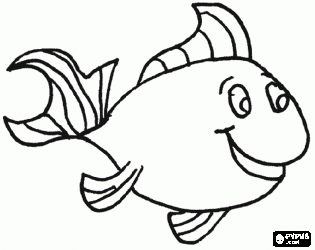 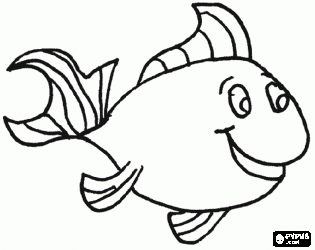 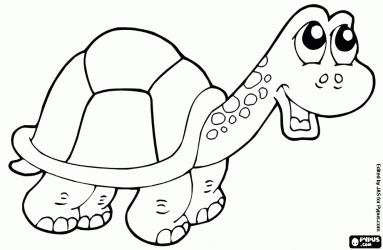 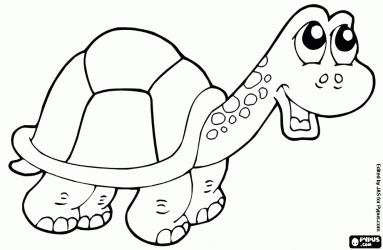 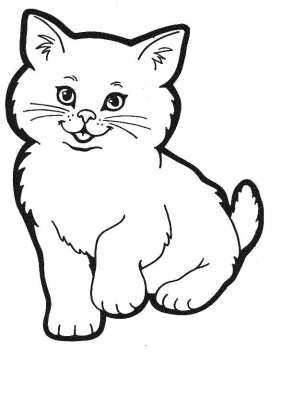 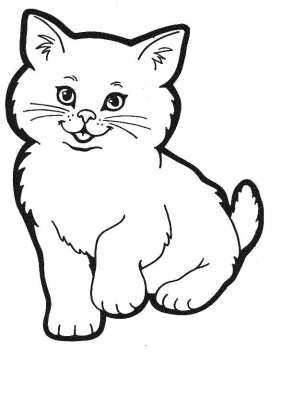 